RESULTADO – TOMADA DE PREÇO02491EM54186HEAPA2O Instituto de Gestão e Humanização – IGH, entidade de direito privado e sem finslucrativos, classificado como Organização Social, vem tornar público o resultado daTomada de Preços, com a finalidade de adquirir bens, insumos e serviços para o HEAPA -Hospital Estadual de Aparecida de Goiânia, com endereço à Av. Diamante, s/n - St. Condedos Arcos, Aparecida de Goiânia/GO, CEP: 74.969-210.Art. 10º Não se exigirá a publicidade prévia disposta no artigoII. EMERGÊNCIA: Nas compras ou contratações realizadas em caráter de urgência ouemergência, caracterizadas pela ocorrência de fatos inesperados e imprevisíveis, cujo nãoatendimento imediato seja mais gravoso, importando em prejuízos ou comprometendo asegurança de pessoas ou equipamentos, reconhecidos pela administração.Bionexo do Brasil LtdaRelatório emitido em 05/01/2024 11:38CompradorIGH - HUAPA - HOSPITAL DE URGÊNCIA DE APARECIDA DE GOIÂNIA (11.858.570/0004-86)Rua D Nequita C/ Dao Barbosa , 0 - Qd 08 Lt 18 E 19 C-10 - APARECIDA DE GOIÂNIA, GO CEP: 74968-121Relação de Itens (Confirmação)Pedido de Cotação : 329083360COTAÇÃO Nº 54186 - DIETAS - HEAPA JAN/2024Frete PróprioObservações: *PAGAMENTO: Somente a prazo e por meio de depósito em conta PJ do fornecedor. *FRETE: Só serãoaceitas propostas com frete CIF e para entrega no endereço: AV. DIAMANTE, ESQUINA C/ A RUA MUCURI, JARDIMCONDE DOS ARCOS, AP DE GOIÂNIA/GO CEP: 74969210, dia e horário especificado. *CERTIDÕES: As CertidõesMunicipal, Estadual de Goiás, Federal, FGTS e Trabalhista devem estar regulares desde a data da emissão da propostaaté a data do pagamento. *REGULAMENTO: O processo de compras obedecerá ao Regulamento de Compras do IGH,prevalecendo este em relação a estes termos em caso de divergência.Tipo de Cotação: Cotação EmergencialFornecedor : Todos os FornecedoresData de Confirmação : TodasFaturamentoMínimoPrazo deEntregaValidade daPropostaCondições dePagamentoFornecedorFrete ObservaçõesBenenutri Comercial LtdaGOIÂNIA - GONatana Lamounier - (62) 39111414vendas.go@benenutri.comMais informações1dias após12R$ 300,000007/01/202428 ddlCIFCIFnullnullconfirmaçãoInnovar Produtos Hospitalares Ltda - EppGOIÂNIA - GOINNOVAR HOSPITALAR & SAÚDE - (62) 3575-1 dias apósconfirmaçãoR$ 200,000011/01/202430 ddl6041bionexo.innovarhospitalar@gmail.comMais informaçõesVia Nut - Nutrição Clinica e ProdutosHospitalaresGOIÂNIA - GO3 dias apósconfirmação34R$ 300,0000R$ 500,000015/01/202407/01/202430 ddl30 ddlCIFnullRamile Ferreira e silva - nullcotacao@vianut.com.brMais informaçõesViva Comércio E Importação LtdaBRASÍLIA - DF1dias apósMAURISFRAN SOUSA - nullpedido.dietas@vivadf.com.brMais informaçõesCIFnullconfirmaçãoProgramaçãode EntregaPreçoUnitário FábricaPreçoProdutoCódigoFabricante Embalagem Fornecedor Comentário JustificativaRent(%) Quantidade Valor Total Usuário4NUTRICAOPARENTERAL(986ML) FORMULAF4 B - BOLSA PARANUTRICAO42966-SMOFKABIVEN986 ML /1100KCAL -FRESENIUS -FRESENIUSBOLSABenenutriComercialLtdanull;1,2,3 -R$R$18 BolsaR$DaniellyEvelynPereira DaCruzRespondeu 450,0000 0,0000incorretamenteo item8.100,0000solicitado.PARENTERAL05/01/202411:35INDUSTRIALIZADA,CAMARA TRIPLA EMSISTEMA FECHADOCOM VOLUME TOTALDE 986 ML,CONTENDO ASEGUINTEFORMULACAO POR986ML: NITROGENIODE 8 G;AMINOICIDOS DE 50G; LIPIDEOS [ÓLEODE SOJA (50%) +ÓLEO DE OLIVAPURIFICADO (50%)]38 G;CARBOIDRATOS DE25G; COM1ELETRÓLITOS; COMOSMOLARIDADEFINAL DE 1300MOSM/L, VALORCALORICO TOTAL DE1100 KCAL PARAINFUSAO CENTRAL.A TÍTULO DE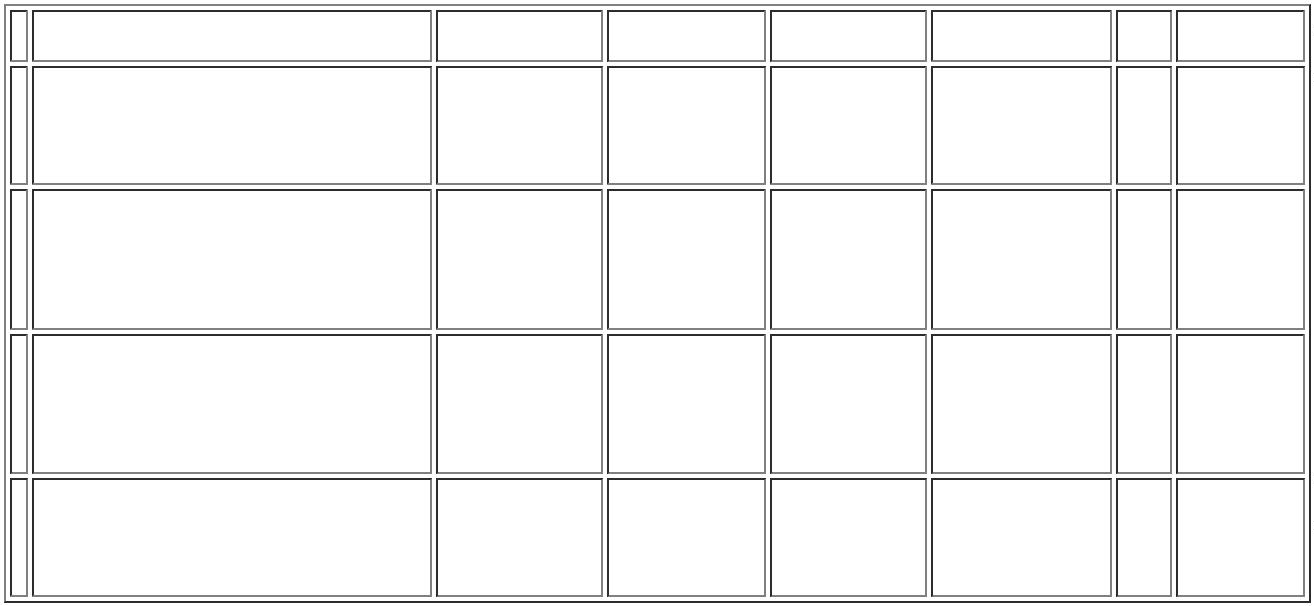 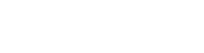 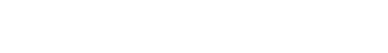 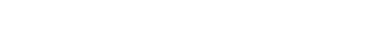 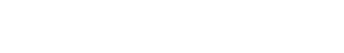 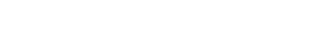 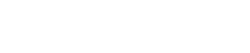 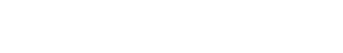 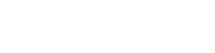 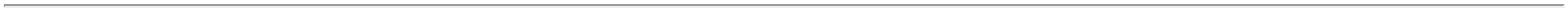 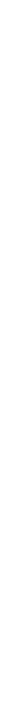 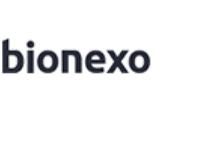 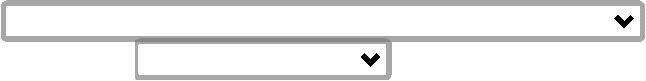 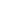 REFERÊNICA OUSIMILAR:SMOFKABIVEN986MLSUPLEMENTOHIPER/HIPERBAUNILHA 200ML -FÓRMULAHIPERCALÓRICA,HIPERPROTEICA,NUTRICIONALMENTECOMPLETA. POSSUIPERFIL LIPÍDICO DEA CORDO COM AADA E AHA,DaniellyEvelynPereira DaCruzENERGYZIP200 ML -BAUNILHA -PRODIET -PRODIET;1 - NãoBenenutriComercialLtdarespondeu e-mail dehomologação.R$R$R$542709-CAIXAnull276 Unidade11,9800 0,00003.306,4800CORANTES EAROMAS NATURAISE PRESENÇA DOEDULCORANTESUCRALOSE.05/01/202411:35PODENDO SERUSADO VIA ORAL OUENTERAL. SEMGLUTEN E SEMSACAROSETotalParcial:R$294.011.406,4800Total de Itens da Cotação: 7Total de Itens Impressos: 2Programaçãode EntregaPreçoUnitário FábricaPreçoProdutoCódigoFabricante Embalagem Fornecedor Comentário JustificativaRent(%) Quantidade Valor Total UsuárioDaniellyEvelynPereira DaSUPLEMENTO PARACONTROLE DOINDICE GLICEMICOInnovarDIAMAX 200ML - DIAMAX -PRODIETProdutosHospitalaresLtda - EppR$R$R$642715-UNDnull-228 UnidadeCruz9,8000 0,00002.234,4000200ML BAUNILHA05/01/202411:35TotalParcial:R$228.02.234,4000Total de Itens da Cotação: 7Total de Itens Impressos: 1Programaçãode EntregaPreçoUnitário FábricaPreçoProdutoCódigoFabricante Embalagem Fornecedor Comentário JustificativaRent(%) Quantidade Valor Total UsuárioDIETA HIPER/HIPERISENTA DE FIBRASSISTEMA FECHADO 1LITRO -> DIETAHIPER/HIPER ISENTADE FIBRAS SISTEMAFECHADO 1000ML.DIETAINDUSTRIALIZADAENTERAL/ORALPOLIMERICADaniellyEvelynPereira DaNOVASOURCEHI PROTEINSF 1000 ML -NESTLE -Via Nut -NutriçãoClinica eProdutosHospitalaresLIQUIDA. >1.25KCAL/ML. MAIOROU IGUAL 60G/L.MINIMO 80% DEPROTEINA ANIMAL.OSMOLARIDADE <R$R$R$141093-FRASCOnull-300000 UnidadeCruz0,0510 0,000015.300,0000NESTLE05/01/202411:35450MOSM/L. ISENTADE FIBRA.SACAROSE. LACTOSEE GLUTEN.ACRESCIDA DEVITAMINAS EMINERAIS. SISTEMAFECHADO. -UNIDADEMODULO EM PO00% PROTEINA DOSORO DO LEITE1DaniellyEvelynPereira DaCruzS/LAC E SAC - 100%DE PROTEÍNA DOSORO DO LEITEISOLADO E DE ALTOVALOR BIOLÓGICO; -ISENTO DE LACTOSEE SACAROSE; - SEMSABORISO WHEYDCN 400G -DYNAMIC LAB- DYNAMICLABVia Nut -NutriçãoClinica eProdutosHospitalaresR$R$R$233057566459--400Gnull-12000 Grama0,2700 0,00003.240,000005/01/202411:35NUTRICAOPARENTERALOLIMEL,BAXTER(11,1 + 35 + Via Nut - so e vendida;1 -R$R$18 BolsaR$DaniellyEvelynPereira DaCruz20) G/L EMUINJ IV BOLSNutriçãoClinica ePLAS TRANS ProdutosFLEX X 1000 HospitalaresMLa caixaRespondeu 324,5000 0,00005.841,0000(1000ML) FORMULAF1 C - " "BOLSAPARA NUTRICAOPARENTERALINDUSTRIALIZADA,CAMARA TRIPLA EMSISTEMA FECHADOfechada com incorretamente6 undo itemsolicitado. 2 -Não respondeue-mail de05/01/202411:35homologação.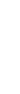 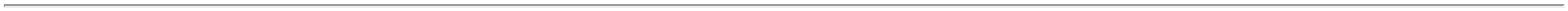 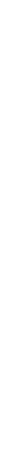 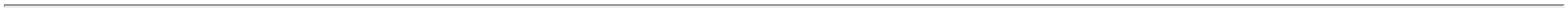 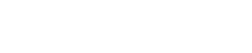 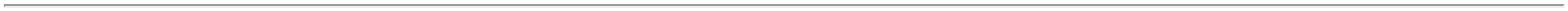 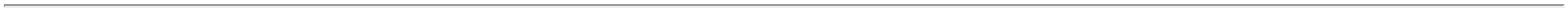 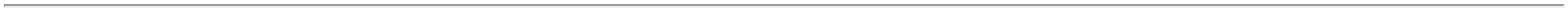 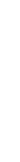 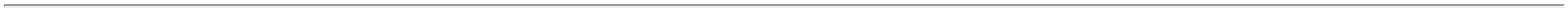 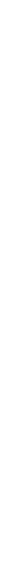 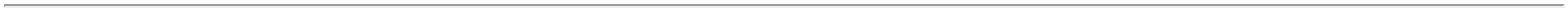 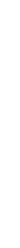 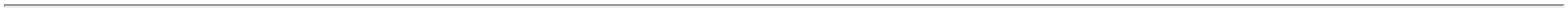 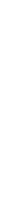 COM VOLUME TOTALDE 1000ML,CONTENDO ASEGUINTEFORMULACAO POR1000ML:NITROGENIO DE 7,0G; AMINOICIDOS DE44,3G; LIPIDEOS40G CARBOIDRATOSDE 140G; COMELETRÓLITOS; COMOSMOLARIDADEFINAL DE 1360MOSM/L, VALORCALORICO TOTAL DE1140 KCAL PARAINFUSAO CENTRAL.A TÍTULO DEREFERÊNCIA OUSIMILAR: OLIMEL N7DE 1000MLTotalParcial:R$312018.024.381,0000Total de Itens da Cotação: 7Total de Itens Impressos: 3Programaçãode EntregaPreçoUnitário FábricaPreçoProdutoCódigoFabricante Embalagem Fornecedor Comentário JustificativaRent(%) Quantidade Valor Total UsuárioSUPLEMENTOULCERA DE PRESSAO200ML BAUNILHA -FÓRMULAMODIFICADA PARANUTRIÇÃOORAL/ENTERAL,POLIMÉRICA,HIPERCALÓRICA,HIPERPROTEICA(APROXIMADAMENTE10G DE PROTEÍNAPOR100ML),ADICIONADADE ARGININA,DaniellyEvelynPereira DaCUBITANBAUNILHA200 ML -Danone -Danone;1 -PROLINA. COM ALTOTEOR DE SELÊNIO,ZINCO, VITAMINA A,C E E . ISENTA DELACTOSE E SEMADIÇÃO DEVivaRespondeuincorretamenteo itemComércio EImportaçãoLtdaR$R$R$742712-CAIXAnull144 UnidadeCruz16,8800 0,00002.430,7200solicitado.05/01/202411:35SACAROSE.ESPECÍFICO PARACICATRIZAÇÃO DEFERIDAS CRÔNICASEM PACIENTEDIABÉTICOS.PRONTO PARACONSUMO. SABORESBAUNILHA.EMBALAGEM COM200 ML. NOMECOMERCIAL:PROLINETotalParcial:R$144.02.430,7200Total de Itens da Cotação: 7Total de Itens Impressos: 1TotalGeral:R$312684.040.452,6000Clique aqui para geração de relatório completo com quebra de página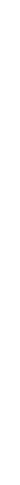 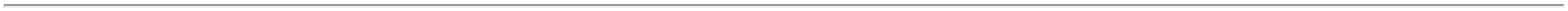 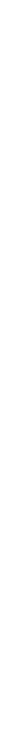 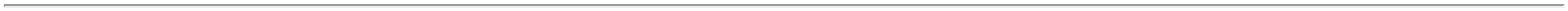 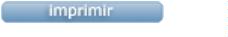 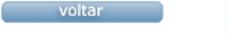 